                                                                                                            Prof. Etna Vivar N.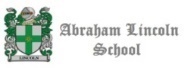                                   Guía de trabajo N°2 de Historia, Geografía y Ciencias sociales 7°Años Nombre del alumno………………………………………………………………………………Curso………………….Fecha……………….Actividades.-Realiza lectura de texto de 6 básico unidad 3: ¿“Cómo analizar las características físicas, humanas y económicas de mi región y localidad?”,págs.106-157, y luego contesta:1.- ¿Por qué es necesaria una división político-administrativa de Chile? Explica dos ideas.…………………………………………………………………………………………………………………………………………………………………………………………………………………………………………………………………………………………………………………………………………………………………………………………………………………………………………………………………………..2.- Según el texto, (pág.112)¿Cómo se divide hoy Chile?……………………………………………………………………………………………………………………………………………………………………………………………………………………………………3.- Con ayuda de tu diccionario investigo los conceptos de:Región…………………………………………………………………………………………………………………………………………………………………………………………………………………………..Provincia…………………………………………………………………………………………………………………………………………………………………………………………………………………………Comuna……………………………………………………………………………………………………………………………………………………………………………………………………………………………..4.- Averigua, ¿Qué autoridad tiene el gobierno de Chile a nivel regional, provincial, y comunal? Describe las funciones de la autoridad en cada una.……………………………………………………………………………………………………………………………………………………………………………………………………………………………………..……………………………………………………………………………………………………………………………………………………………………………………………………………………………………………………………………………………………………………………………………………………………………………………………………………………………………………………………………………………………………………………………………………………………………………………………………………………………………………………………………………………………………………….5.- Conozco mi región.- XV Región de Arica y Parinacota.-Pega en tu cuaderno un mapa físico, político y uno económico de tu región. Luego contesta en un cuadro de resumen, según información de las páginas 124-125 del texto.                        Información político-administrativa XV región                                    Información demográfica (sobre la población)                                           Información económica de la región6.-  Construye con ayuda de un Atlas actualizado de Chile un cuadro comparativo de las 16 regiones de Chile.7.-Completa el siguiente mapa de Chile y coloca el nombre y número de cada región según corresponda ( indica con una flecha la región correspondiente y su nombre al lado derecho de la hoja)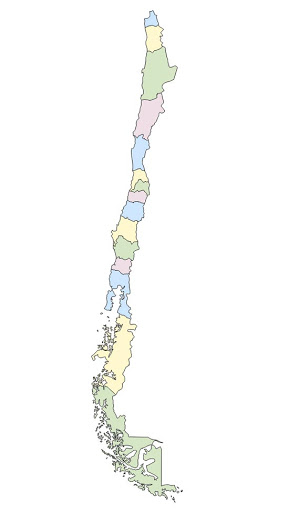 O.A. Caracterizar geográficamente las regiones político-administrativas del país, destacando los rasgos físicos  y humanos que les dan unidad.Capital regionalProvinciasVolumen de la poblaciónDensidad de población( hab. /km 2)Población urbanaPoblación ruralPrincipales recursos económicosPrincipales actividades económicasNombre de Región Capital regionalN°de población (volumen)Actividades económicas